Body Language Vocabulary, Part 1Fill in the blanks.1. My husband says that I don't handle stress very well and that I am very _____________________ .   He, in 	contrast, is usually very calm and rational during emergencies.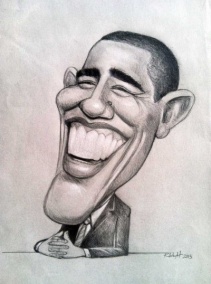 2.  This ___________________ of the President exaggerates his teeth, chin, and ears.3.  ____________________ #1: use a nail and fork to open a wine bottle      ____________________ #2: use a rubber band to twist open bottle caps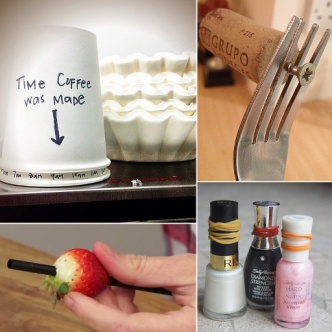 4.  Sometimes making big changes in your life can be overwhelming, so start with ______________________ ,   	and it will lead to big changes slowly.5.  Amy Cuddy is a _________________________________ .  She studies how people interact with each other, such as how powerful people behave, how powerless people behave, and how we make judgments about other people.6. My friend suffers from ____________________ fatigue.  She often feels tired, even after a good night's sleep.  Doctors don't know why.  She's had this illness since she was a child.7. My students are very interesting.  There are the _______________ males who dominate the class and are very confident.  Then there are the shyer, quieter students who rarely answer questions and sit in the back of class.Body Language Vocabulary, Part 2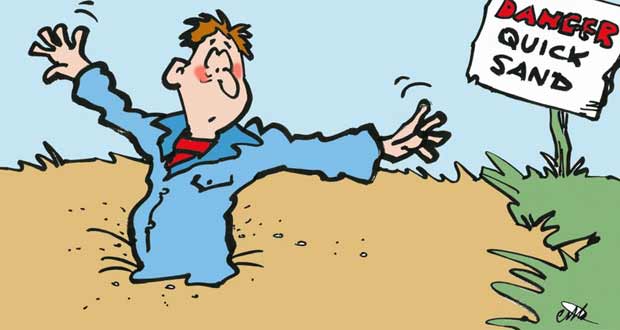 _____  1. Life hack_____  2. Social scientist/social psychologist_____  3. Little tweaks_____  4. Chronically_____  5. Caricature_____  6. Alphas_____  7. Stress reactivesmall changesa picture or description that ridiculously exaggerates certain parts or defects of a person or thingresponding intensely to stressful situations a tip, trick, or efficient method for doing or managing a common task or problembeing the most dominant, powerful, or assertive person in a particular groupcontinuing for a long time or recurring frequentlyG. Someone who studies social behavior and  mental processes_______   A. being heckled_______   B. primate_______   C. assertive_______   D. inevitable_______   E. gubernatorial race_______   F. sweeping judgments_______   G. wink_______   H. contemptuous_______   I. awkward_______   J. hunching_______   K. audit_______   L. posture_______  M. "standing in social                               quicksand"#1  posture#2 audit#3 hunching#4 primate#5 awkward#6 contemptuous#7 inevitable#8 assertive#9 being heckled